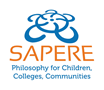 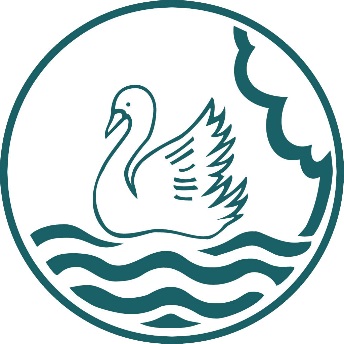 LANGSTONE JUNIOR ACADEMY              Lakeside Avenue, Copnor, PORTSMOUTH PO3 6EZTelephone:               023 9282 4138 www.langstone-jun.portsmouth.sch.uk         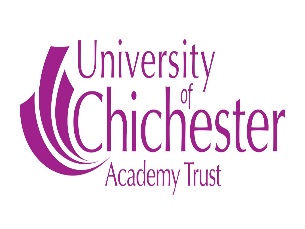 Headteacher:          Mrs Jane BushOffice Manager:     Mrs Elaine WrightonSchool Council Meeting. 09.01.19.The children were welcomed by Mrs Geall and Mr Bosnic.Agenda.Feedback from last school council.Write letter of thanks for raffle prizes and a letter to the Lord Mayor for meeting some of the school council last month.Discuss how to spend money that was raised at raffle.Gardening club-write letters asking for a club to be started up. Discuss Mrs Bush’s vision for the playground area. Hedges in front of fencing and a wild flower garden by outdoor classroom.Feedback from A.O.B.Lockers-Mrs Bush looked into this but there isn’t enough room to put them in the space in between the year 6 classes.Talent show-Mrs Geall has spoken to the year 6 teachers and they are happy to discuss this with year 6. This could possibly take place at the end of year 6.School dinners- Mrs Geall spoke to the Senior Lunchtime Supervisor and she is keeping a check on this.Years 5 & 6 school dinners-year 5 and 6 will take it in turns to go first in to dinner, 1 week at a time.Bins-There are enough bins in the playground.Play equipment-Discuss at meeting today about buying more balls etc. for morning breaks.Sweets and drinks at future discos-Mrs bush would like the school councillors to tell each class that the system of having a drink and sweets during the disco will be reintroduced HOWEVER, if there is a lot of mess and the bins are not used, in future, the sweets will be handed out at the end of the disco. Please encourage children to put their rubbish in the bins.A.O.B.Year 6 asked if they could run a cake stall, suggested a class at a time. Mrs Geall suggested that the school council run a cake stall at the next summer fayre. Everyone agreed to this.It was suggested that parents are asked to help run the stalls at the summer fayre so that there could be a few more stalls. Mrs Geall said she would speak to Mrs Bush about this.There was a unanimous vote to purchase 2 more plastic coated foam footballs, several balls for handball and for playing catch. They asked for more hoola hoops, tennis balls and tennis rackets. Mrs Geall will speak to Mrs Bush.The boys said that the hand drier in the toilet isn’t working very well and both lots of toilets need more soap. Mrs Geall will speak to site manager. There was also a request for hand sanitizer in each class.Year 4 asked if there could be a TTR club at lunchtime as the other year groups have one. Mrs Geall will speak to staff.Lower school asked if they could start using the play trail at break times. Mrs Geall will speak to staff.Next meeting 23.02.19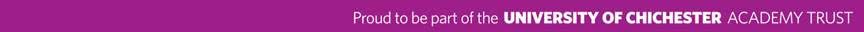 